CONSILIUL LOCAL AL MUNICIPIULUI TÂRGU MUREȘ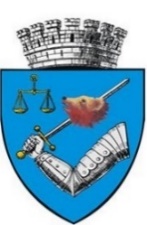 DIRECȚIA DE ASISTENŢĂ SOCIALĂ TÂRGU MUREȘROMÂNIA – 540015, Târgu Mureş, Str. Gheorghe Doja, nr. 9Tel. 0365-430.859, Fax. 0365-882.023, e-mail: registratura.das@tirgumures.ro										Anexa nr. 1REGULAMENT DE ORGANIZARE ȘI FUNCȚIONAREal Comisiei de evaluare, selecționare și jurizare a organizațiilor neguvernamentale care au solicitat finanțări nerambursabile din fonduri publice alocate pentru activități nonprofit de interes general în baza Legii nr. 350/2005 cu completările și modificările ulterioareObiectivul Comisiei de evaluare, selecționare și jurizare a organizațiilor neguvernamentale, respectiv cultelor religioase recunoscute în România solicitante de finanțări nerambursabile din fonduri publice alocate pentru activități nonprofit de interes general de la bugetul local.Art. 1 Comisia de evaluare, selecționare și jurizare, denumită în continuare comisie, are ca obiectiv evaluarea, selecționarea și jurizarea organizațiilor neguvernamentale, respectiv cultelor religioase recunoscute în România care au depus proiecte în baza Legii nr. 350/2005 privind acordarea unor finanțări nerambursabile din fonduri publice alocate pentru activități nonprofit de interes general organizațiilor neguvernamentale române cu personalitate juridică, care înființează și administrează unități, respectiv servicii de asistență, dar și celor care derulează activități, evenimente, campanii și/sau acțiuni cu impact social.Art. 2 Comisia este compus din 7 membrii (2 persoane din partea organizațiilor neguvernamentale, 2 consilieri locali și 3 angajați al Direcției de Asistență Socială Târgu Mureș).Art. 3 Perioada în care comisia evaluează, selecționază și jurizează proiectele depuse de către organizații neguvernamentale, respectiv culte recunoscute în România potrivit legii:(1) Perioada în care comisia evaluează, selecționează și jurizează proiectele depuse de către organizații neguvernamentale și culte recunoscute în România începe în prima zi lucrătoare după încheierea termenului limită de depunere a proiectelor și se încheie în termen de 30 de zile calendaristice de la data limită de depunere a documentației.(2) În cazul în care, din motive de urgenţă, respectarea termenului prevăzut la alin. (1) ar cauza prejudicii autorităţii finanţatoare, aceasta are dreptul de a accelera aplicarea procedurii de selecţie de proiecte prin reducerea numărului de zile, dar nu la mai puţin de 15 zile.(3) Activitatea secretarului comisiei începe la data înregistrării la registratura Direcției de Asistență Socială Târgu Mureș a primei documentații pentru solicitarea de finanțări nerambursabile din fonduri publice alocate pentru activități nonprofit de interes general pentru anul curent.Art. 4 Comisia de evaluare, selecționare și jurizare are următoarele atribuții:Analizează conținutul documentației depuse de către organizații neguvernamentale, respectiv culte recunoscute în România și respectarea de către aceștia a condițiilor legale pentru acordarea subvenției;Comisia de evaluare, selecționare și jurizare numită prin hotărârea consiliului local, realizează verificarea în teren a veridicităţii informaţiilor prezentate în cererea de finanțare nerambursabile (anexa nr. 2 a ghidului) din fonduri publice alocate pentru activități nonprofit de interes general;Evaluează, selecționează și jurizează proiectele depuse pe baza criteriilor (anexa nr. 7 a ghidului) și a grilei de evaluare (anexa nr. 8 a ghidului);Comunică în scris organizațiilor neguvernamentale și cultelor neselecționate motivele care au stat la baza luării acestei decizii, în termen de 10 de zile de la data deciziei comisiei de evaluare, selecționare și jurizare;Propune spre aprobare consiliului local lista organizațiilor neguvernamentale și a cultelor recunoscute în România, specificând titlurile proiectelor, tipurile de finanțare și nivelul finanțărilor nerambursabile din fonduri publice alocate pentru activități nonprofit de interes general ce urmează a fi acordate;În termen de 10 zile de la data adoptării hotărârii consiliului local privind organizațiile neguvernamentale și cultele recunoscute în România selecționate, comisia comunică solicitanților selecționate nivelul finanțări alocate.Art. 5 Sarcinile și responsabilitățile comisiei:Reprezintă comisia în relațiile cu consiliul local și cu conducerea organizațiilor, respectiv cultelor solicitante de finanțări nerambursabile din fonduri publice alocate pentru activități nonprofit de interes general de la bugetul local;Coordonează activitatea membrilor și a secretarului comisiei;Verifică respectarea termenului de depunere a documentației; Verifică componența documentației de solicitare a finanțării;Verifică îndeplinirea de către organizație neguvernamentală, respectiv cult a condițiilor de eligibilitate;Evaluează îndeplinirea condițiilor legale pentru acordarea serviciilor de asistență socială, respectiv derularea activităților, evenimentelor, campaniilor și/sau acțiunilor cu impact social;Evaluează organizațiile neguvernamentale, respectiv cultele recunoscute în România în conformitate cu criteriile stabilite;Stabilește suma reprezentând finanțarea care se propune a fi acordată organizației neguvernamentale, respectiv cultului;Participă cu drept de vot la ședințele de lucru ale comisiei;Păstrează confidențialitatea datelor cu caracter personale cuprinse în documentele verificate în cadrul comisiei.Art. 6 Sarcinile și responsabilitățile membrilor comisiei:Verifică respectarea termenului de depunere a documentației;Verifică componența documentației de solicitare a finanțării; Verifică îndeplinirea de către organizație neguvernamentală, respectiv cult a condițiilor de eligibilitate;Evaluează îndeplinirea condițiilor legale pentru acordarea serviciilor de asistență socială, respectiv derularea activităților, evenimentelor, campaniilor și/sau acțiunilor cu impact social;Evaluează organizațiile neguvernamentale, respectiv cultele recunoscute în România în conformitate cu criteriile stabilite (anexa nr. 7 a ghidului);Stabilește suma reprezentând finanțarea care se propune a fi acordată organizației neguvernamentale, respectiv cultului;Participă cu drept de vot la ședințele de lucru ale comisiei;Păstrează confidențialitatea datelor cu caracter personale cuprinse în documentele verificate în cadrul comisiei.Art. 7 Sarcinile și responsabilitățile secretarului comisiei:Preia de la registratura Direcției de Asistență Socială Târgu Mureș toate solicitările pentru acordarea de finanțări nerambursabile și le păstrează nedesfăcute până la data la care comisia își începe activitatea; Organizează ședințele comisiei la solicitarea președintelui;Întocmește și transmite organizațiilor neguvernamentale, respectiv cultelor comunicările privind rezultatul selecției;Întocmește și răspunde de evidența documentelor emise și primite de comisie; Întocmește orice alt document solicitat de președintele comisiei în legătura cu activitatea acesteia;Păstrează confidențialitatea datelor cuprinse în documentele verificate în cadrul comisiei.Art. 8 Procedura de lucru a comisiei în vederea evaluării, selecționării și jurizării:(1) Evaluarea proiectelor se realizează pe baza grilei de evaluare (anexa nr. 8 a ghidului), de către membrii comisiei;(2) În cadrul comisiei au drept de vot numai membrii și președintele acesteia;(3) Deciziile comisiei se iau cu majoritate simplă, în ședințele de lucru colective, convocate când este necesar;(4) În absența președintelui comisiei va fi desemnat un președinte de comisie dintre membrii prezenți, ales cu majoritatea de voturi a celor prezenți.Art. 9 Pe parcursul evaluării, comisia întocmește lista organizațiilor neguvernamentale cu activitate în domeniul asistenței sociale eliminate în diferite etape de evaluare.Art. 10 La încheierea procesului de evaluare comisia întocmește lista proiectelor depuse de către solicitanți evaluate cu un punctaj final de cel puțin 50 de puncte, lista care conține numărul beneficiarilor, tipuri de activități eligibile pentru care se acordă finanțare, precum și suma reprezentând finanțarea propusă a fi acordată serviciilor de asistență socială, respectiv derularea activităților, evenimentelor, campaniilor și/sau acțiunilor cu impact social.Art. 11 În cazul în care sumele ce urmează a fi acordate cu titlu de finanțare nerambursabilă se încadrează în fondul prevăzut în bugetul aprobat de către consiliului local cu această destinație, lista proiectelor depuse care au întrunit un minim de 50 de puncte va fi publicat pe pagina de web al Primăriei Municipiului Târgu Mureș.		Art. 12 (1) În cazul în care sumele ce urmează a fi acordate cu titlu de finanțare nerambursabilă depășesc fondul prevăzut în bugetul aprobat de către consiliului local cu această destinație, comisia va proceda după cum urmează:Propune pentru aprobare serviciilor de asistență socială, respectiv derularea activităților, evenimentelor, campaniilor și/sau acțiunilor cu impact social de către organizațiile neguvernamentale, respectiv cultele în ordinea punctajului obținut, astfel încât totalul sumelor propuse cu titlu de finanțare să se încadreze în fondul menționat;Departajează serviciile de asistență socială, respectiv activitățile, evenimentele, campanile și/sau acțiunile cu impact social care au obținut același punctaj.(2) Departajarea serviciilor de asistență socială, respectiv activităților, evenimentelor, campaniilor și/sau acțiunilor cu impact social cu același punctaj, în vederea încadrării în bugetul aprobat, se realizează prin aplicarea următoarelor criterii, încadrarea în tip de finanțare și numărul persoanelor beneficiare.(3) Ordinea de priorități aplicabilă criteriului prevăzut la alin. (2) lit. a) este următoarea:Proiect social Tip 1. privind finanțări nerambursabile sectorului neguvernamental, care administrează unități și servicii de asistență socială (conform Legii 197/2012, cu modificările și completările ulterioare) de interes local;Proiect social Tip 2. privind finanțări nerambursabile sectorului neguvernamental în vederea efectuării de studii, cercetări, prognoze în domeniul social;Proiect social Tip 3. privind finanțări nerambursabile sectorului neguvernamental care derulează activități, evenimente, campanii și/sau acțiuni cu impact social de interes local.Art. 13 Principii de atribuire a contractelor de finanțare:Libera concurență, respectiv asigurarea condițiilor pentru ca persoana juridică ce desfășoară activități nonprofit să aibă dreptul de a devenii în condițiile legii, beneficiar;Eficacitatea utilizării fondurilor publice, respectiv folosirea sistemului concurențial și a criteriilor care să facă posibilă evaluarea propunerilor și a specificațiilor tehnice și financiare pentru atribuirea contractului privind acordarea de servicii de asistență socială, respectiv activități, evenimente, campanii și/sau acțiuni cu impact social;Transparența, respectiv punerea la dispoziție tuturor celor interesați a informațiilor referitoare la aplicarea procedurii pentru atribuirea contractului privind acordarea de servicii de asistență socială, respectiv activități, evenimente, campanii și/sau acțiuni cu impact social;Tratamentul egal, respectiv aplicarea în mod nediscriminatoriu a criteriilor de selecție și a criteriilor pentru atribuirea contractului privind acordarea de servicii de asistență socială, respectiv activități, evenimente, campanii și/sau acțiuni cu impact social, astfel încât orice persoană juridică ce desfășoară activități nonprofit să aibă șanse egale de a i se atribui contractul respectiv;Excluderea cumulului, în sensul că aceeași activitate urmărind realizarea unui interes general, regional sau local nu poate beneficia de atribuirea mai multor contracte de finanțare de la aceeași autoritate finanțatoare;Cofinanțarea, în sensul că finanțarea nerambursabilă solicitată de către organizații neguvernamentale completează resursele financiare proprii;Excluderea oricărei organizații neguvernamentale în cazul în care se dovedește că aceasta a fost sau este angajată în practici corupte ori frauduloase în legătura cu procedura pentru atribuirea contractului de finanțare.Art. 14 Comisia de evaluare, selecționare și jurizare are dreptul să respingă un proiect în următoarele cazuri:Organizația neguvernamentală, respectiv cultul religios recunoscut în România nu respectă cerințele prevăzute în documentația pentru elaborarea și prezentarea proiectului;Proiectul conține propuneri referitoare la clauze contractuale care sunt în mod evident dezavantajoase pentru autoritatea contractantă; Explicațiile solicitate de comisie vizavi de proiectele depuse nu sunt concludente sau credibile.Art. 15 În cazul proiectelor respinse, organizația neguvernamentală, respectiv cultul religios solicitant are dreptul la formularea contestației scrise în termen de 5 zile de la data notificării.Art. 16 (1) Comisia de contestație este compus din 7 membrii (2 persoane din partea organizațiilor neguvernamentale, 2 consilieri locali și 3 angajați al Direcției de Asistență Socială Târgu Mureș), persoane care nu făceau parte din comisia de evaluare, selecționare și jurizare.(2) Comisia de contestație are același compenență organizatorică, atribuții, sarcini și responsabilități ca comisia de evaluare, selecționare și jurizare.Art. 17 Procedura de lucru a comisiei de contestație:(1) Evaluarea proiectelor se realizează pe baza grilei de evaluare (anexa nr. 8 a ghidului), de către membrii comisiei;(2) În cadrul comisiei au drept de vot numai membrii și președintele acesteia;(3) Deciziile comisiei se iau cu majoritate simplă, în ședințele de lucru colective, convocate când este necesar;(4) În absența președintelui comisiei va fi desemnat un președinte de comisie dintre membrii prezenți, ales cu majoritatea de voturi a celor prezenți.Art. 18 În termen de 10 zile de la data notificării hotărârii consiliului local privind stabilirea alocațiilor bugetare pentru organizațiile neguvernamentale, respectiv cultele selecționate, se comunică în scris acestora nivelul finanțărilor nerambursabile aprobate.